«Утверждено»                                                                                                                                      Директор МОУ «СОШ п. Дубки»                                                                                                                                                   Саратовского района Саратовской области»                                                                                                                                      _____________ 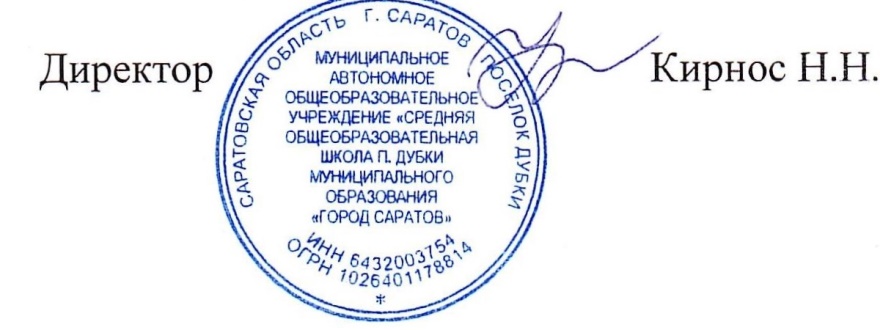 Десятидневное менюдля учащихся 1-4 классов МАОУ «СОШ п. Дубки МО г. Саратов»на 2023-2024 учебный годс 01.09.2023 годаДень: 1Неделя: первая и третья.   Сезон: осенне-зимнийВозрастная категория: от 7  до 11Повар                                                Лисовская В.В.День: 2Неделя: вторая.   Сезон: осенне-зимнийВозрастная категория: от 7 до 10Повар                                                Лисовская В.В.День: 3 Сезон: осенне-зимний . Неделя: первая и третья.   Возрастная категория: от 7 до 11Повар                                                Лисовская В.В.День:___4_____Неделя:  Неделя: первая и третья. Сезон: осенне-зимний.      Возрастная категория: от 6 до 10Повар                                                Лисовская В.В.День: 5Неделя: первая и третья.   Сезон: осенне-зимний. Возрастная категория: от 6 до 10                         Повар    :                                 Лисовская В.В.                                         День; 6Неделя: вторая. Сезон: осенне-зимнийВозрастная категория: от 6 до 10Повар                                                Лисовская В.В.День: 7Неделя: вторая . Сезон: осенне-зимний  Возрастная категория: от 6  до 10Повар                                                Лисовская В.В.День__8Неделя: вторая и четвертая .Сезон: осенне-зимний Возрастная категория: от 6 до 10Повар                                                Лисовская В.В.День: 9Неделя: вторая . Сезон: осенне-зимний.  Возрастная категория: от 6 до 10День: 10Неделя: первая и третья .Сезон: осенне-зимнийВозрастная категория: от 6 до 10.Повар                                                Лисовская В.День:  _11-дополнит Сезон: осенне-зимний. Возрастная категория: от 6 до 10Повар                                                Лисовская В.В.ПРИМЕЧАНИЕ: В случае недопоставки продуктов, отмены занятий и иных объективных причин, школа оставляет за собой право на внесение изменений по замене блюд в утвержденном меню.Наименование блюдавыходкалорийностьЗавтрак 1Каша пшенная молочная205227,16Какао200153,92Батон «Рябинушка»2257,42Сыр21152йогурт9590итого543680,5№ рецептаНаименованиеГРВыходБелкиЖирыУглеводыКалорииЗавтрак112Каша пшенная молочная2054,384,2826,09227,16Сахар13Молоко100Масло сливочное5Крупа  пшено30294Какао2000,20,116,3153,92молоко100Сахар песок20Какао порошок35Батон «Рябинушка»223,061,220,157,42376Сыр2106,629,4810,06152г/пЙогурт953,82,912,290ЗавтракМакароны отварные150140,73Биточки84186,09Чай с  сахаром и лимоном1/20061,62Салат морковный60136,8Батон «Рябинушка»2257,42Итого:516582,66№ рецептаНаименованиеГРВыходБелкиЖирыУглеводыКалорииЗавтрак227Макароны отварные1503,683,5323,55140,73макароны60Масло сливочное10морковь13209Биточки8411,0212,457,52186,09Масло сливочное3Масло растительное29Салат из свежей моркови601,140,0110,38136,8Морковь свежая70Сахар3Соль йодированная2Масло растительное5294Чай с сахаром и  лимоном2000,20,116,361,62Чай11Сахар15лимон45Батон «Рябинушка»226,629,4810,0657,42ЗавтракМолочный вермишелевый суп с сахаром205195.10Батон «Рябинушка2257,42Чай с сахаром и лимоном20061,62Сыр21152сок детский20045ИТОГО648511,14№НаименованиеГРВыходБелкиЖирыУглеводыКалорииЗавтрак53Суп молочный вермишелевый2056,987,6524,66195,10Сахар1313Молоко175175Масло сливочное55вермишель2020294Чай с сахаром и  лимоном200/40,20,116,361,62Чай1Сахар15лимон45Батон «Рябинушка»223,061,220,157,42376Сыр2106,629,4810,06152г/пСок детский1/2000,0413,845ЗавтракЗапеканка творожная со сгущенным молоком180/20342,23Какао200153,92Хлеб «Рябинушка»2257,42Фрукты10057,82итого522611,39№ рецептаНаименованиеГРВыходБелкиЖирыУглеводыКалорииЗавтрак 141Запеканка творожная молочная18029,2212,1129,1342,23Творог141Крупа манная12Молоко36Яйца1/10Сахар15Масло сливочное5,2Сгущеное молоко20294Какао200153,920,20,116,3153,92молоко100Сахар песок20Какао порошок3Хлеб «Рябинушка»2257,422101110Фрукты1005.25--78.457,82ЗавтракКаша гречневая  по купечески200331,7Чай с сахаром  и   лимоном20061,62Батон «Рябинушка»2257,42Салат из вареной свеклы7075,35Итого:514526,09№ рецептаНаименованиеГРВыходБелкиЖирыУглеводыКалорииЗавтрак219Каша гречневая  по купечески2005,823,6230331,7Гречка46Масло сливочное5Грудки  куриные60Лук репчатый14морковь14Масло растит8294Чай с сахаром и  лимоном2000,20,116,361,62Чай1Сахар15лимон45Батон «Рябинушка»22226,629,4810,0657,429Салат из вареной свеклы701,140,0110,3875,35Свекла 80Соль йодированная2Масло растительное5ЗавтракКаша манная205222,02Яйцо вареное6062,8Чай с  сахаром и лимоном20061,62Батон «Рябинушка»2257,42йогурт9590Шоколадный батончик2092Итого602585,86№НаименованиеГРВыходБелкиЖирыУглеводыКалории107Молочная  манная каша1056,28,0531,09222,02Молоко 100Крупа манная15Масло сливочное5Сахар песок13139Яйцо вареное605.14.60.362,8294Чай с сахаром и  лимоном2000,20,116,361,62Чай1Сахар15лимон45Батон «Рябинушка»226,629,4810,0657,42г/пЙогурт953,82,912,290Шоколадный батончик2092ЗавтракРис  отварной150150,12Гуляш из мяса кур100224,1Чай с  сахаром и лимоном20061,62Батон «Рябинушка»2257,42Салат витаминный60136,8Фрукты10057,82Итого:732687,88№ рецептаНаименованиеГРВыходБелкиЖирыУглеводыКалорииЗавтрак224Рис  отварной1502,483,6325,18150,12Рис54Масло сливочное5180Гуляш из мяса кур6010020,622,25,7224,1Мясо кур60Масло сливочное6,5Масло растительное5Лук репчатый14морковь14Паста томатная511Салат витаминный 601,657,094,9190,77Капуста белокачанная7050лимон2Морковь свежая108Сахар 4Соль йодированная 2Масло растительное 4294Чай с сахаром и  лимоном2000,20,116,361,62Чай1Сахар15лимон45Батон «Рябинушка»226,629,4810,0657,422101110Фрукты1000,50,512,8357,825Батон «Рябинушка»226,629,4810,0657,42Завтрак 1Каша молочная «Дружба»205241,11Чай с  сахаром и лимоном20061,62Батон «Рябинушка»2257,42сыр21152Фрукты 100 57,82Итого:548569,97№НаименованиеГРВыходБелкиЖирыУглеводыКалорииЗавтрак102Каша молочная «Дружба»2056,558,3335,09241,11рис15пшено11Молоко100Масло сливочное5сахар13294Чай с сахаром и  лимоном2000,20,116,361,62Чай1Сахар15лимон45Батон «Рябинушка»223,061,220,157,42376Сыр2106,629,4810,061522101110Фрукты1000,50,512,8357,82Завтрак 1Пюре картофельное150106,97Котлета(биточки)84186,09Чай с  сахаром и лимоном20061,62Батон «Рябинушка2257,42Салат витаминный6090,77сок детский20045Итого716547,87№НаименованиеГРВыходБелкиЖирыУглеводыКалорииЗавтрак109Пюре картофельное1502,134,0415,53106,97Картофель 230Молоко 16Масло сливочное 10209Биточки (котлета)8411,0212,457,52186,09Масло сливочное3Масло растительное2294Чай с сахаром и  лимоном2000,20,116,361,62Чай1Сахар15лимон45Батон «Рябинушка»226,629,4810,0657,4211Салат витаминный 601,657,094,9190,77Капуста белокачанная7050лимон2Морковь свежая108Сахар 4Соль йодированная 2Масло растительное 4Сок детский2000,0413,845Завтрак 1Макаронные изделия с сл/маслом150140,73Гуляш из мяса кур100224,1Салат из вареной свеклы6075,35Чай с сахаром и лимоном20061,62Батон «Рябинушка»2257,42Фрукты 100 57,82Итого:632617,04№ рецептаНаименованиеГРВыходБелкиЖирыУглеводыКалорииЗавтрак227Макароны отварные1503,683,5323,55140,73макароны60Масло сливочное10180Гуляш из мяса кур6010020,622,25,7224,1Мясо кур60Масло сливочное6,5Лук репчатый14морковь14Паста томатная59Салат из вареной свеклы601,140,0110,3875,35Свекла 80Соль йодированная2Масло растительное5294Чай с сахаром и  лимоном2000,20,116,361,62Чай1Сахар15лимон45Батон «Рябинушка»226,629,4810,0657,42210110Фрукты1000,50,512,8357,82Завтрак Суп молочный рисовый205210,13Чай с сахаром и лимоном20061,62Батон  «Рябинушка»2257,42сыр21152сок детский200 45Итого:648526,17№ рецептаНаименованиеГРВыходБелкиЖирыУглеводыКалорииЗавтрак11Суп молочный рисовый2056,338,925,49210,13Крупа рисовая20Молоко125Сахар13Масло сливочное5294Чай с сахаром и  лимоном2000,20,116,361,62Чай1Сахар15лимон45Батон «Рябинушка»226,629,4810,0657,42376Сыр2106,629,4810,06152г/пСок детский2000,0413,845